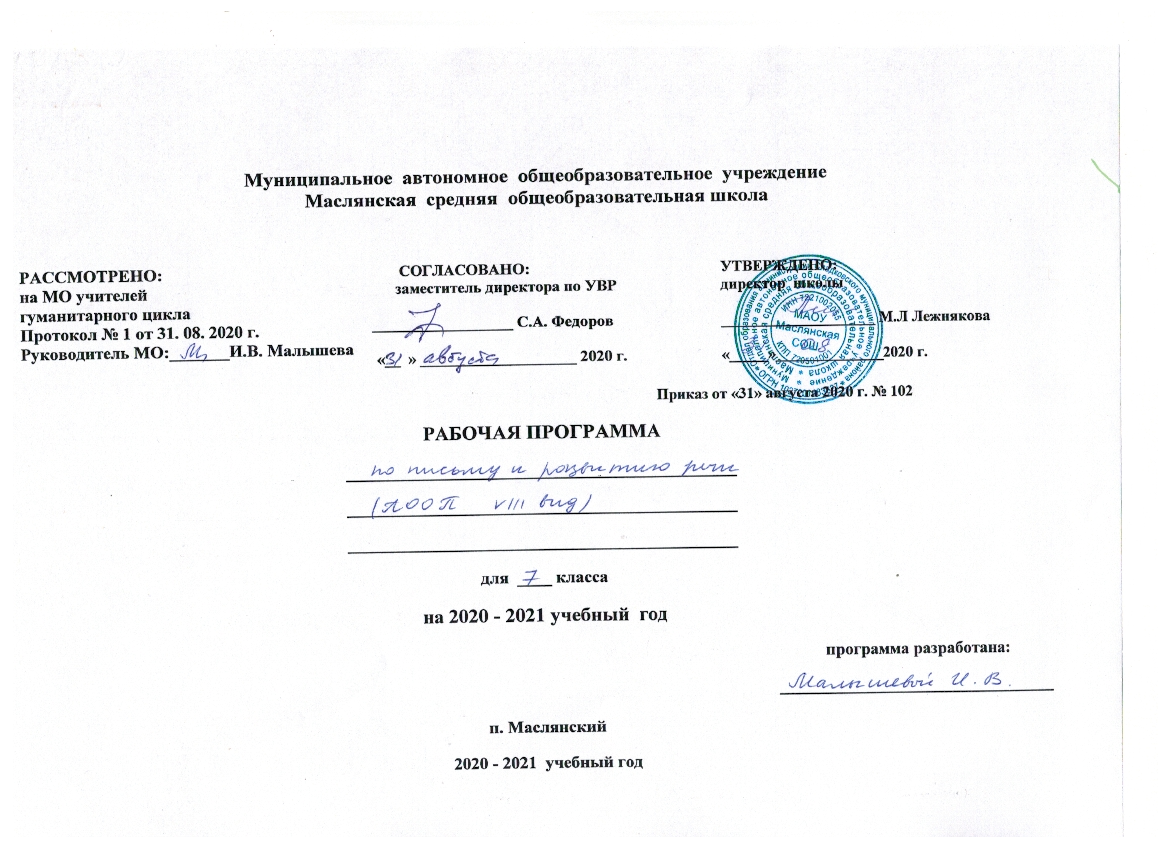 РАБОЧАЯ ПРОГРАММА ПО ПИСЬМУ И РАЗВИТИЮ РЕЧИ ДЛЯ 7 КЛАССА по специальной (коррекционной) программе VIIIвидаРаздел I. Планируемые результатыобучающиеся должны  уметь:- писать под диктовку текст, применять правила проверки написания слов;- разбирать слова по составу, образовывать слова с помощью приставок и суффиксов;- различать части речи;- строить простое распространенное предложение, простое предложение с однородными членами, сложное предложение;- писать изложение и сочинение с опорой на план, словосочетания после предварительной обработки каждой части;- оформлять деловые бумаги по образцам;- пользоваться словарем.обучающиеся должны  знать:-главные и второстепенные  (без конкретизации) члены предложения;- название частей речи, их значение;- наиболее распространенные правила правописания слов.Раздел II. Содержание учебного предметаПовторение.  Предложение.        Простое  предложение  с  однородными  членами  с  бессоюзной  и  союзной связью. Союзы и, а, но. Знаки препинания.       Главные  и  второстепенные  члены  предложения  в  качестве  однородныхчленов.  Интонация  перечисления  и  сопоставления.  Паузы  между  однороднымичленами. Логическое ударение на сопоставляемых понятиях. Использование  различных  грамматических  категорий  (существительное, прилагательное, глагол) в качестве однородных членов.       Выделение в отрывке литературного произведения смысловых частей, средств связи предложений, образных выражений. Изложение текста. Состав слова       Образование  разных  частей  речи  с  помощью  приставок  и  суффиксов.  Их дифференциация. Определение значений слов. Выделение приставки, корня, суффикса и окончания.       Эмоционально-оценочные  слова. Их  значение в  тексте. Описание предметов, обозначенных  словами  с  различной  эмоциональной  оценкой  (волчонок —  волчище, Маша — Машенька).       Подбор однокоренных слов. Определение значений слов. Общее и различное в значении родственных слов. Единообразное написание гласных и согласных в корнях однокоренных слов.       Способы  проверки  орфограмм  в  корне  слова  и  в  окончаниях существительных. Зависимость способа проверки от места орфограммы в слове. Слова  с  непроверяемыми  безударными  гласными,  непроизносимыми  и двойными согласными в корне.  Правописание приставок на  а и  о, приставка пере-. Разделительный  твердый знак  (ъ) после приставок. Составление групп слов с разделительным твердым знаком (ъ).       Сложные  слова  с  соединительными  гласными о,  е. Подбор  сложных  слов по единой теме, составление текста с этими словами. Части речи Имя существительное. Роль в речи. Расширение круга имен существительных за  счет  слов,  обозначающих  состояние  человека  и  природы,  события,  действия, профессии людей, черту характера.       Существительные, близкие и противоположные по  значению. Использование их в контексте.   Определение  грамматических  признаков  существительного  (род,  число, падеж, склонение) с опорой на таблицу.       Правописание  безударных  падежных  окончаний  имен  существительных  в единственном  числе.  Проверка  окончаний  способом  подстановки  существительного того же склонения и падежа, но с ударным окончанием.       Склонение существительных во множественном числе.       Правописание существительных в родительном падеже  с шипящей на конце. Дифференциация  правописания  существительных  с  шипящей  на  конце  в единственном и во множественном числе (тишь, врач, туч).       Выделение опорных слов из короткого текста и восстановление повествования с  ориентацией  на  опорные  слова.  Использование  средств  связи  (местоимения, текстовые синонимы, наречия, разные падежные формы имен существительных). Анализ  готового  текста,  описывающего  место  (помещение,  природа),  где происходит  действие.  Выделение  слов,  называющих  предметы  (что?)  и  места  их нахождения (где?). Построение текста по аналогии.       Имя прилагательное. Роль в речи. Расширение круга имен прилагательных за счет  обозначения  пространственного  расположения  предметов  (близкий,  далекий), оценочной характеристики (мужественный, добродушный).       Правописание  родовых  окончаний  прилагательных.  Дифференциация окончаний единственного и множественного числа: -ее, -ие.       Упражнения  в  подборе  прилагательных,  помогающих  описать  предмет. Согласование  прилагательного  с  существительным  в  роде  и  числе.  Использование образных средств языка (определение, сравнение).       Склонение  имен  прилагательных.  Правописание  падежных  окончаний прилагательных  в  единственном  числе.  Проверка  безударных  окончаний прилагательных с помощью вопроса.       Составление  словосочетаний  прилагательных  с  существительными  вкосвенных  падежах.  Подбор  словосочетаний  на  определенную  тему,  составление текста по опорным словосочетаниям.     Местоимение. Значение личных местоимений в речи. Упражнения в правильном соотнесении местоимений с существительными.       Личные местоимения 1, 2, 3-го лица единственного и множественного числа.  Склонение  и  правописание  личных  местоимений  единственного  и множественного числа. Раздельное написание предлогов с местоимениями.       Упражнения  в  правильном  использовании  местоимений  как  средства  связи предложений в тексте.  Описание  места  с  опорой  на  схему:  вступление  (место  нахождения  автора), главная часть (где? что?), заключение (впечатление).       Глагол.  Роль  глагола  в  речи.  Семантические  группы  глаголов  (глаголы движения, труда, чувства, цвета, звучания).       Слова,  близкие  и  противоположные  по  значению.  Включение  их  впредложения. Сравнительные обороты с союзами как, будто.       Начальная форма глагола (неопределенная форма) на -ть, -ться, -ти, -чь, -чься (что делать? что сделать?).       Изменение  глагола  по  временам  и  числам.  Лицо  глагола  в  настоящем  и будущем времени. Род глагола в прошедшем времени.       Дифференциация  глаголов  3-го  лица  единственного  числа  и  неопределенной формы (-тся, -ться).       Изменение глаголов с ударным окончанием по лицам и числам (спряжение).       Правописание частицы не с глаголами. Значение отрицания.       Выделение  из  текста  глагольной  лексики  с  последующим  восстановлением текста с опорой на эту лексику и средства связи.       Отбор  глагольной  лексики  для  предполагаемого  текста  повествовательного характера  с  опорой  на  картинку,  на  предложенную  ситуацию.  Использование  слов, указывающих  на  последовательность  событий,  действий  (сначала,  потом,  затем, наконец) или на их неожиданность (вдруг, внезапно). Предложение. Текст     Сложное  предложение  с  союзами  и,  а,  но  и  без  союзов.  Сравнение  его  с простым  предложением.  Смысловая  и  интонационная  законченность  сложного предложения.       Наблюдение за простым предложением с однородными членами с союзами и, а,  но  и  сложным  предложением  с  теми  же  союзами.  Их  сравнение.  Использование схем. Знаки препинания.       Выделение  простых  и  сложных  предложений  из  литературного  текста. Составление  предложений  различных  конструкций  по  картинкам,  по  ситуации,  по теме.       Работа с диалогом, решение в нем различных речевых задач: сообщение новой информации  или желание  узнать  ее,  выражение  согласия  или  несогласия  с мнением говорящего. Введение выражений: Я так не думаю. Я не могу согласиться. Мне трудно тебя убедить и т. д.       Использование обращения в деловых бумагах.       Упражнения  в  составлении  коротких  текстов  описательного  или повествовательного  характера  по  плану.  Использование  простых  и  сложных предложений.       Исправление  в  тексте  нарушений  логики  и  последовательности  изложения темы,  речевых  недочетов,  связанных  с  неправильным  употреблением  местоимений, текстовых  синонимов,  временных форм  глагола,  повторов  глагольной  лексики  (был, был... стоит, стоит...), неточного использования изобразительных средств. Повторение  Связная речь Работа с деформированным текстом. Изложения (с изменением лица и времени). Сочинение по картине с дополнением предшествующих или последующих событий. Продолжение рассказа по данному началу. Составление рассказа по опорным словам. Сочинение по личным наблюдениям, на основе экскурсий, практической деятельности, имеющихся знаний («История нашей улицы», «История места в нашем районе», «История капельки воды» и др.).деловое письмо: объявление (выбор профессии по объявлению), заявление (о приеме на работу), телеграмма, заполнение бланков по платежам за коммунальные услуги (квартплата, плата за телефон, за счет, за газ и др.).Повторение пройденного за год.Раздел III. Учебно – тематический план по учебному предмету «Письмо и развитие речи»Календарно-тематическое планирование по учебному предмету «письмо и развитие речи» 7 класс№ТемаК-во часовВ том числе                              контрольных  и проверочных      работВ том числе работа по развитию речи1.Повторение.8112.Состав слова.25233.Части речи.Имя существительное.24334.Имя прилагательное.14215.Местоимение.17116.Глагол.27317.Предложение.13118.Повторение изученного за год.811           Итого за год1361412№уро-каТема урокаТема урокаКол-во часовДатаДатаКоррекционнаяработа№уро-каТема урокаТема урокаКол-во часовпрог-раммафактическиКоррекционнаяработаПОВТОРЕНИЕ. (8 часов)ПОВТОРЕНИЕ. (8 часов)ПОВТОРЕНИЕ. (8 часов)ПОВТОРЕНИЕ. (8 часов)ПОВТОРЕНИЕ. (8 часов)ПОВТОРЕНИЕ. (8 часов)11Предложение. Главные и второстепенные  члены предложения.1Развивать абстрактное мышление при работе со схемами.22Распространённое и нераспространённое предложение1Развитие мышления и  памяти через работу над комментированным письмом.3434Однородные члены предложения.Однородные члены предложения, связанные союзами –а, -и, -но2Развивать логическое мышление через вставку подходящего по смыслу союза между однородными членами.55Сложное предложение1Развитие связной речи через распространение частей сложных предложений второстепенными членами.66Упражнения на закрепление1Развитие концентрации внимания через сравнение схем.77Р.Р. Телеграмма – как вид деловой бумаги1Развитие мышления и  памяти через работу над комментированным письмом.88Вводный контрольный диктант по теме: «Предложение»1Развитие орфографической зоркости через  проверку написанного текста.СОСТАВ СЛОВАСОСТАВ СЛОВАСОСТАВ СЛОВАСОСТАВ СЛОВАРазвитие концентрации внимания через сравнение схем.Развитие концентрации внимания через сравнение схем.99Родственные слова..Корень слова1Развивать логическое мышление при исключении лишнего слова в ряду однокоренных слов. 1010Приставка1Развитие слухового внимания путем подбора слов по схемам.1111Суффикс1Совершенствование орфографической зоркости через выполнение тренировочных упражнений1212Окончание1Развитие связной речи через составление словосочетаний и предложений и предложений к рисунку.1313Упражнения на закрепление1Развитие логического мышления, мелкой моторики  пальцев рук  через разбор слова по составу1414Сочинение по картине В.М.Васнецова «Богатыри»1Развитие связной устной и письменной речи15161516Правописание безударных гласных в корне слова2Развитие внимания и памяти через работу над упражнениями.17181718Правописание звонких и глухих согласных в корне слова2Развитие внимания и памяти через работу над упражнениями1919Непроизносимые согласные в корне слова1Развивать внимание, мыслительную деятельность, устную речь при работе над орфограммами2020Обучающее изложение по плану «Бурый медведь»1Развивать логическое мышление, устную и письменную  речь при составлении предложений. 2121Упражнения на закрепление.     1Развивать внимание, мыслительную деятельность при умении аргументировать свой ответ.2222Гласные и согласные в приставках1Развитие внимания, памяти при работе над правилами2323Разделительный твёрдый знак после приставок1Развивать орфографическую зоркость при комментированном письме.2424Приставка и предлог1Развивать память через заучивание стихотворения наизусть и письмо по памяти..25262526Упражнения на закрепление. Словарный диктант2Развивать орфографическую зоркость при нахождении слов, требующих проверки..27282728Сложные словаПисьмо по памяти2Развивать логическое мышление,  речь,отвечая на вопросы, обосновывая ответы.Развивать навыки словообразования путем сложения двух корней.2929Упражнения на закрепление1Развивать навыки словообразования путем сложения двух корней.3030Контрольный диктант по теме «Состав слова»1Развивать слуховое внимание и восприятие, фонематический слух при письме под диктовку.3131Работа над ошибками1Развивать внимание, мыслительную деятельность через работу над орфограммами3232Контрольные вопросы и задания по теме «Состав слова»1Развивать внимание, орфографическую зоркость через проверку написанного текста.3333Деловое письмо.  Объяснительная записка.1Развивать устойчивые самостоятельные навыки грамотного и  аккуратного письма.ИМЯ СУЩЕСТВИТЕЛЬНОЕ (24 часа)ИМЯ СУЩЕСТВИТЕЛЬНОЕ (24 часа)ИМЯ СУЩЕСТВИТЕЛЬНОЕ (24 часа)ИМЯ СУЩЕСТВИТЕЛЬНОЕ (24 часа)ИМЯ СУЩЕСТВИТЕЛЬНОЕ (24 часа)ИМЯ СУЩЕСТВИТЕЛЬНОЕ (24 часа)3434Имя существительное как часть речи. Основные грамматические  категории.1Развивать логическое мышление при определении частей речи по значению, вопросам и грамматическим формам.3535Имена существительные собственные и нарицательные. Одушевлённые и неодушевлённые.1Развивать речь путем ответов на вопросы, употребление сущ. в ед.ч.3636Существительные с шипящей на конце1Развитие мышления, памяти через нахождение существительных в тексте и постановку их в начальную форму.3737Существительные с шипящей на конце1Развитие письменной речи через развитие орфографической зоркости.38393839Склонение имён существительных в единственном числе2Развитие связной речи путем составления словосочетаний.4040Существительные 1,2. 3 склонения1Развивать внимание, орфографическую зоркость через проверку написанного текста.4141Контрольные вопросы и  задания по теме: «Склонение имён существительных в ед.числе»14242Сочинение по картине В.Г. Перова «Охотники на привале»1Развивать зрительное восприятие и связной речи при рассматривании репродукции картины.43444344Правописание безударных падежных окончаний имён сущ. 1, 2, 3 склонения в ед. числе2Развивать внимание, мыслительную деятельность при применении правила. Развитие внимания через сравнение окончаний у существительных в каждом из падежей.4545Проверочный диктант по теме «Склонение имён существительных в ед.числе»1Развитие орфографической зоркости через проверку написанного текста.4646Работа над ошибками1Развитие внимания, мыслительной деятельности при применении правила.47484748Упражнения на закрепление2Развитие речи через подбор близких по значению существительных.495051495051Склонение имён существительных по множественном числеКонтрольное списывание3Развитие внимания через сравнение окончаний у существительных в каждом из падежей.5252Упражнения на закрепление1Развивать логическое мышление,  речь , отвечая на вопросы, обосновывая ответы.5353Деловая бумага. Заявление1Развивать устойчивые самостоятельные навыки по грамотному и аккуратному оформлению документов.5454Р.Р. Сочинение по репродукции В.М. Васнецова «Спящая красавица»1Развивать зрительное восприятие и связной речи при рассматривании репродукции картины.5555Упражнения на закрепление1Развивать логическое мышление,  речь , отвечая на вопросы, обосновывая ответы.5656Контрольный диктант по теме «Имя существительное»1Развитие орфографической зоркости через проверку написанного текста.5757Работа над ошибками1Развитие внимания, мыслительной деятельности при применении правила.ИМЯ ПРИЛАГАТЕЛЬНОЕИМЯ ПРИЛАГАТЕЛЬНОЕИМЯ ПРИЛАГАТЕЛЬНОЕИМЯ ПРИЛАГАТЕЛЬНОЕИМЯ ПРИЛАГАТЕЛЬНОЕИМЯ ПРИЛАГАТЕЛЬНОЕ5858Понятие об имени прилагательном.  Значение прилагательных в речи.1Развитие речи через подбор близких по значению существительных59605960Изменение прилагательных по родам2Развивать логическое мышление. Подбор существительных к данным прилагательным.61626162Склонение имён прилагательных мужского и среднего рода1Развитие речи. Пересказ легенды (с. 119 упр.152)Развитие памяти. Заучивание стиха и письмо по памяти.63646364Склонение имён прилагательных женского рода2Развивать устную связную речь через составление вопросов к предложениям статьи.6565Упражнения на закрепление1Развивать  мышление и внимание через работу с деформированным текстом.6666Проверочный диктант по теме «Склонение имён прилагательных в ед. числе»1Развивать орфографическую зоркость через проверку написанного текста.6767Работа над ошибками1Развивать логическое мышление при работе с упражнениями.68696869Склонение имён прилагательных во множественном числе2Работать над развитием логического мышления, внимания, памяти через упражнения.7070Контрольные вопросы и задания по теме «Имя прилагательное»1Развивать внимание, мыслительную деятельность, навыки самоконтроля при работе над орфограммами.7171 Работа над ошибками. Упражнения на закрепление1Развивать  произвольное внимание при выполнении упражнений на соотнесение.МЕСТОИМЕНИЕ  (17 часов)МЕСТОИМЕНИЕ  (17 часов)МЕСТОИМЕНИЕ  (17 часов)МЕСТОИМЕНИЕ  (17 часов)МЕСТОИМЕНИЕ  (17 часов)МЕСТОИМЕНИЕ  (17 часов)72737273Местоимения как часть речи    2Употребление личных местоимений в пословицах, загадках.7474Значение местоимений  в речи1Развивать, мыслительную деятельность,  внимание через работу с деформированным текстом.75767576Личные местоимения 1,2,3-го лица 2Развивать внимание и память через работу над упражнениями.77787778Личные местоимения 1-го  лица 2Развивать внимание, мыслительную деятельность, устную речь при работе над орфограммами.79807980Личные местоимения 2-го лица2Коррекция долговременной памяти. Следование речевой инструкции81828182Личные местоимения 3-го лица2Развивать связную устную и письменную речь при работе по иллюстрации.83848384Упражнения на закрепление2Развивать  навыки самоконтроля через серию дидактических игр.8585Контрольные вопросы и задания1Развивать внимание и память через работу над упражнениями8686Проверочный диктант по теме «Склонение личных местоимений»1Развивать  орфографическую зоркость через проверку написанного текста.8787Работа над ошибками.Упражнение на закрепление1Развивать внимание, мыслительную деятельность, устную речь при работе над орфограммами.8888Р.Р. Деловое письмо: письмо 1Развивать  связную устную и письменную речь при составлении письма по плану.ГЛАГОЛ (15 часов)ГЛАГОЛ (15 часов)ГЛАГОЛ (15 часов)ГЛАГОЛ (15 часов)ГЛАГОЛ (15 часов)ГЛАГОЛ (15 часов)89908990Глагол как часть речи2Развивать внимание, мыслительную деятельность при умении аргументировать свой ответ.91929192Изменение глаголов по временам2Развивать  внимание, память при работе над правилами93949394Изменение глаголов по числам2Развивать внимание, мыслительную деятельность через выполнение упражнений.95969596Изменение глаголов прошедшего времени по родам и числам2Развивать  эмоционально- образную память с помощью символического изображения на карточках со словарными словами.9797Контрольный диктант  по теме «Изменение  глаголов по времени и числам». 1Развивать внимание, мыслительную деятельность при работе над орфограммами.9898Работа над ошибками1Развивать логическое мышление,  речь через ответы на вопросы.9910099100Правописание частицы НЕ с глаголами2Развивать произвольное внимание при выполнении упражнений на соотнесение.101101Изменение глаголов по лицам1Развивать слуховое внимание и восприятие, фонематический слух при письме под диктовку.102102Глаголы 1-го лица1Обогащать активный и пассивный словарь через упражнения, предназначенные для развития грамматических навыков. 103103Глаголы 2-го лица1Развивать  навыки самоконтроля через серию дидактических игр  «Скажи, одним словом».104104Глаголы 3-го лица1 Развивать связную письменную речь при составлении рассказ.а105106105106Упражнения на закрепление2Развивать фонематический слух через упражнения направленные на узнавание, различение и сравнение отдельных звуков.107108107108Правописание личных окончаний глаголов во 2-м лице единственного числа2Развивать внимание, мыслительную деятельность при умении аргументировать свой ответ.109110109110Правописание глаголов в 3-м лице.2Развивать мышления через работу с пословицами.111111Упражнения на закрепление1Развивать логическое мышление,  речь, отвечая на вопросы, обосновывая ответы.112112Контрольные вопросы и задания по теме: «Глагол».1Развивать  навыки самоконтроля.113113Проверочный диктант по теме «Изменение глаголов по числам и лицам»1Развивать слуховое внимание и восприятие, фонематический слух при письме под диктовку.114114Работа над  ошибками1Формировать  и развивать  произвольное внимание при выполнении упражнений на соотнесение.115115Обучающее изложение по плану «Титаник»1Развивать  связную устную и письменную речь при составлении рассказа по плану.ПРЕДЛОЖЕНИЕ (13 часов)ПРЕДЛОЖЕНИЕ (13 часов)ПРЕДЛОЖЕНИЕ (13 часов)ПРЕДЛОЖЕНИЕ (13 часов)ПРЕДЛОЖЕНИЕ (13 часов)ПРЕДЛОЖЕНИЕ (13 часов)116117116117Простое и сложное предложение.2Развивать слуховое внимание и восприятие, фонематический слух при письме под диктовку.118119118119Простое предложение  с однородными членами.2Развивать  мышление и внимание через работу с деформированным текстом.120120Однородные члены предложения с повторяющимся союзом и1Развивать устную  речь посредством описание картины И.А.Айвазовского  «Девятый вал» (упр. 354, с. 271)..121122121122Сложные предложения с союзами и, а, но и без союзов.Контрольное списывание2Развивать логическое мышление,  речь , отвечая на вопросы, обосновывая ответы.123123Сравнение простых предложений с однородными членами, соединенными союзами и, а, но со сложными предложениями с теми, же союзами1Развивать   кратковременную память. Методика "Оперативная память».124125124125Обращение2Развивать орфографическую зоркость через комментированное письмо. 126126Упражнение на закрепление1Коррекция внимания, речи, памяти, фонематического слуха, расширение  знаний об окружающем мире через  распространение предложений127127Контрольный диктант по теме «Предложение»1Развивать слуховое внимание и восприятие, фонематический слух при письме под диктовку.128128Работа над ошибками.1Развивать  орфографическую зоркость через проверку написанного текста.Повторение (8 часов)Повторение (8 часов)Повторение (8 часов)Повторение (8 часов)Повторение (8 часов)Повторение (8 часов)129129Части речи1Развивать внимание, мыслительную деятельность при умении аргументировать свой ответ.130130Состав слова1Развивать память через заучивание. 131,132131,132Р.Р. Изложение по плану и опорным словам.2Развивать память, мышление, связную речь через пересказ.133133Правописание падежных окончаний имён существительных и имён прилагательных1Развивать мышление через работу с деформированным текстом.134134Личные местоимения1Развивать логическое мышление,  речь через отвечая на вопросы.135135Простое и сложное предложение1Коррекция внимания, речи, памяти, фонематического слуха, расширение  знаний об окружающем мире черезсоставление простых и сложных предложений.136136Повторительно-обобщающий урок1Развивать устную связную речь через составление рассказа.Итого за год по программе 136 часов.Итого за год по программе 136 часов.Итого за год по программе 136 часов.Итого за год по программе 136 часов.Итого за год по программе 136 часов.Итого за год по программе 136 часов.